T.C. CUMURBAŞKANLIĞIDiyanet İşleri BaşkanlığıSay	: 85079807-220.99-E.337824	12.07.2019Konu	: Uluslararas Mevlid-i Nebi SempozyumuDAĞITIM YERLERİNEİlgi	: 02.07.2019 tarihli ve 85079807-220.99-E.321088 sayılı Başkanlık Oluru.Başkanlığımızca 2019 yılı Mevlid-i Nebi Haftası münasebetiyle "Peygamberimiz ve Aile" konulu uluslararası bir sempozyum düzenlenecek olup konu ile ilgili ilan metni ekte gönderilmiştir.Söz konusu sempozyumun personelinize duyurulması hususunda bilgilerinizi ve gereğini rica ederim.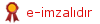 Bünyamin ALBAYRAK Başkan a.Din Hizmetleri Genel MüdürüEk : İlan Metni (7 sayfa)Dağıtım:81 İl Valiliğine (İl Müftülüğü)İlgili Valiliklere (Dini Yüksek İhtisas Mrk. Müd.) İlgili Valiliklere (Eğitim Merkezi Müdürlüğü)Bu belge, 5070 say l Elektronik mza Kanunu hükümleri uyar nca elektronik imza ile imzalanm t r.Üniversiteler Mah. Dumlup nar Blv. No : 147/D 06800 Çankaya/Ankara 0 312 295 73 400 312 284 55 25Bilgi için:Mehmet Sait BOZKAPLAN Veri Haz rlama ve Kontrol letmeni